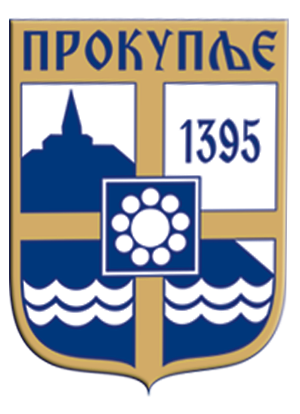 Приходи и примања, расходи и издаци буџета утврђени су у следећим износима:Члан 6.II ПОСЕБАН ДЕООписИзнос12А. РАЧУН ПРИХОДА И ПРИМАЊА,  РАСХОДА И ИЗДАТАКА1. Укупни приходи и примања од продаје нефинансијске имовине1.579.581.486,001.1. ТЕКУЋИ ПРИХОДИ у чему:1.578.501.486,00- буџетска средства1.494.412.086,00- сопствени приходи42.089.400,00- донације42.000.000,001.2. ПРИМАЊА ОД ПРОДАЈЕ НЕФИНАНСИЈСКЕ ИМОВИНЕ1.080.000,002. Укупни расходи и издаци за набавку нефинансијске имовине2.1. ТЕКУЋИ РАСХОДИ у чему:1.428.264.258,00- текући буџетски расходи1.390.915.005,00- расходи из сопствених прихода26.780.500,00- донације10.568.753,002.2. ИЗДАЦИ ЗА НАБАВКУ НЕФИНАНСИЈСКЕ ИМОВИНЕ у чему:282.416.972,00- текући буџетски издаци262.918.500,00- издаци из сопствених прихода13.487.500,00- донације6.010.972,00БУЏЕТСКИ СУФИЦИТ/ДЕФИЦИТ-133.599.744,00Издаци за набавку финансијске имовине (у циљу спровођења јавних политика)0,00УКУПАН ФИСКАЛНИ СУФИЦИТ/ДЕФИЦИТ-133.599.744,00Б. РАЧУН ФИНАНСИРАЊАПримања од продаје финансијске имовине0,00Примања од задуживања0,00Неутрошена средства из претходних година157.599.744,00Издаци за отплату главнице дуга24.000.000,00НЕТО ФИНАНСИРАЊЕ133.599.744,00ОписОписЕконом. класиф.Износ1123УКУПНИ ПРИХОДИ И ПРИМАЊА ОД ПРОДАЈЕ НЕФИНАНСИЈСКЕ ИМОВИНЕУКУПНИ ПРИХОДИ И ПРИМАЊА ОД ПРОДАЈЕ НЕФИНАНСИЈСКЕ ИМОВИНЕ1.579.581.486,001.Порески приходи71896.429.400,001.1.Порез на доходак,  добит и капиталне добитке (осим самодоприноса)711700.798.200,001.2.Самодопринос7111800,001.3.Порез на имовину713103.651.000,001.4.Остали порески приходи71458.480.200,001.5.Други порески приходи71633.500.000,002.Непорески приходи, у чему:74140.828.650,00-поједине врсте накнада са одређеном наменом (наменски приходи)0,00-приходи од продаје добара и услуга0,003.Меморандумске ставке770,004.Донације731+7320,005.Трансфери733541.243.436,006.Примања од продаје нефинансијске имовине81.080.000,00УКУПНИ РАСХОДИ И ИЗДАЦИ ЗА НАБАВКУ НЕФИНАНСИЈСКЕ И ФИНАНСИЈСКЕ ИМОВИНЕ (ЗБИР 1+2+3)УКУПНИ РАСХОДИ И ИЗДАЦИ ЗА НАБАВКУ НЕФИНАНСИЈСКЕ И ФИНАНСИЈСКЕ ИМОВИНЕ (ЗБИР 1+2+3)1.713.181.230,001.Текући расходи41.430.764.258,001.1.Расходи за запослене41485.238.350,001.2.Коришћење роба и услуга42466.110.820,001.3.Отплата камата442.000.000,001.4.Субвенције45117.400.000,001.5.Социјална заштита из буџета4738.418.863,001.6.Остали расходи,  у чему:- средства резерви48+49+464+46545.412.000,001.6.Остали расходи,  у чему:- средства резерви48+49+464+465158.272.000,001.7.Трансфери463117.912.225,002.Издаци за набавку нефинансијске имовине5282.416.972,003.Издаци за набавку финансијске имовине (осим 6211)620,00ПРИМАЊА ОД ПРОДАЈЕ ФИНАНСИЈСКЕ ИМОВИНЕ И ЗАДУЖИВАЊАПРИМАЊА ОД ПРОДАЈЕ ФИНАНСИЈСКЕ ИМОВИНЕ И ЗАДУЖИВАЊА0,001.Примања по основу отплате кредита и продаје финансијске имовине920,002.Задуживање910,002.1.Задуживање код домаћих кредитора9110,002.1.Задуживање код страних кредитора9120,00ОТПЛАТА ДУГА И НАБАВКА ФИНАНСИЈСКЕ ИМОВИНЕОТПЛАТА ДУГА И НАБАВКА ФИНАНСИЈСКЕ ИМОВИНЕ24.000.000,003.Отплата дуга6124.000.000,003.1.Отплата дуга домаћим кредиторима61124.000.000,003.2.Отплата дуга страним кредиторима6120,003.3.Отплата дуга по гаранцијама6130,004.Набавка финансијске имовине62110,00НЕРАСПОРЕЂЕНИ ВИШАК ПРИХОДА ИЗ РАНИЈИХ ГОДИНА (класа 3,  извор финансирања 13)НЕРАСПОРЕЂЕНИ ВИШАК ПРИХОДА ИЗ РАНИЈИХ ГОДИНА (класа 3,  извор финансирања 13)30,00НЕУТРОШЕНА СРЕДСТВА ОД ПРИВАТИЗАЦИЈЕ ИЗ ПРЕТХОДНИХ ГОДИНА (класа 3,  извор финансирања 14)НЕУТРОШЕНА СРЕДСТВА ОД ПРИВАТИЗАЦИЈЕ ИЗ ПРЕТХОДНИХ ГОДИНА (класа 3,  извор финансирања 14)30,00Поље 2ПЛАН РАСХОДА ПО ПРОГРАМИМАПЛАН РАСХОДА ПО ПРОГРАМИМАПЛАН РАСХОДА ПО ПРОГРАМИМАНазив програмаНазив програмаИзнос1СТАНОВАЊЕ, УРБАНИЗАМ И ПРОСТОРНО ПЛАНИРАЊЕ56.700.000,002КОМУНАЛНЕ ДЕЛАТНОСТИ244.000.000,003ЛОКАЛНИ ЕКОНОМСКИ РАЗВОЈ24.500.000,004РАЗВОЈ ТУРИЗМА8.595.000,005ПОЉОПРИВРЕДА И РУРАЛНИ РАЗВОЈ12.800.000,006ЗАШТИТА ЖИВОТНЕ СРЕДИНЕ1.500.000,007ОРГАНИЗАЦИЈА САОБРАЋАЈА И САОБРАЋАЈНА ИНФРАСТРУКТУРА10.700.000,008ПРЕДШКОЛСКО ОБРАЗОВАЊЕ И ВАСПИТАЊЕ151.792.600,009ОСНОВНО ОБРАЗОВАЊЕ И ВАСПИТАЊЕ71.675.043,0010СРЕДЊЕ ОБРАЗОВАЊЕ И ВАСПИТАЊЕ37.237.182,0011СОЦИЈАЛНА И ДЕЧЈА ЗАШТИТА54.788.863,0012ЗДРАВСТВЕНА ЗАШТИТА24.000.000,0013РАЗВОЈ КУЛТУРЕ И ИНФОРМИСАЊА138.244.700,0014РАЗВОЈ СПОРТА И ОМЛАДИНЕ110.635.000,0015ОПШТЕ УСЛУГЕ ЛОКАЛНЕ САМОУПРАВЕ704.301.842,0016ПОЛИТИЧКИ СИСТЕМ ЛОКАЛНЕ САМОУПРАВЕ85.711.000,0017ЕНЕРГЕТСКА ЕФИКАСНОСТ И ОБНОВЉИВИ ИЗВОРИ ЕНЕРГИЈЕ0,00Укупно за БКУкупно за БК1.737.181.230,00Члан 2. Неутрошена средства из претходних година у износу од 157.599.744,00 динара користиће се за финансирање отплате дуга у износу од 24.000.000,00 динара и покривање фискалног дефицита у износу од od 133.599.744,00 динара.Члан  3.Издаци за капиталне пројекте, планирани за буџетску 2020 годину и наредне две године, исказани су у табели:Економ. класиф.Ред. бројОпис2020.2021.2022.123456А. КАПИТАЛНИ ПРОЈЕКТИ 511        1.Изградња зграда и објеката- привредна зона20.000.000,0090.000.000,000,00Година почетка финансирања: 2020Година завршетка финансирања: 2021Укупна вредност пројекта: 110.000.000,00Извори финансирањаПриходе из буџета: 20.000.000,002.Изградња мостова уговор - Бресничић3.100.000,000,000,00Година почетка финансирања: 2020Година завршетка финансирања: 2020Укупна вредност пројекта:3.100.000,00Извори финансирања: Приходе из буџета: 3.100.000,003.Изградња моста на зеленој пијаци1.780.000,000,000,00Година почетка финансирања: 2020Година завршетка финансирања: 2020Укупна вредност пројекта: 1.780.000,00Извори финансирања: Приходе из буџета: 1.780.000,004.Изградња објеката зелене пијаце 5.000.000,000,000,00Година почетка финансирања: 2020Година завршетка финансирања: 2020Укупна вредност пројекта: 5.000.000,00Извори финансирања: Приходе из буџета: 5.000.000,005.Изградња зграда и објеката          4.000.000,000,000,00Година почетка финансирања: 2020Година завршетка финансирања: 2020Укупна вредност пројекта: 4.000.000,00Извори финансирања: Приходе из буџета: 4.000.000,00         6.Изградња Дома омладине 3. фаза 0,000,000,00Година почетка финансирања: 2020Година завршетка финансирања: 2020Укупна вредност пројекта: 0,00Извори финансирања: Приходе из буџета: 0,00         7.Капитално одржавање улица - град30.000.000,000,000,00Година почетка финансирања: 2020Година завршетка финансирања: 2020Укупна вредност пројекта: 30.000.000,00Извори финансирања: Приходе из буџета: 30.000.000,008.Капитално одржавање улица – село54.000.000,000,000,00Година почетка финансирања: 2020Година завршетка финансирања: 2020Укупна вредност пројекта: 54.000.000,00Извори финансирања: Приходе из буџета: 54.000.000,009.Капитално одржавање зграда и објеката - спортски терени2.000.000,000,000,00Година почетка финансирања: 2020Година завршетка финансирања: 2020Укупна вредност пројекта: 2.000.000,00Извори финансирања: Приходе из буџета: 2.000.000,0010.Капитално одржавање зграда и објеката - водоводне и канализационе мреже6.500.000,000,000,00Година почетка финансирања: 2020Година завршетка финансирања: 2020Укупна вредност пројекта: 6.500.000,00Извори финансирања: Приходе из буџета: 6.500.000,0011.Капитално одржавање зграда  и објеката - остало10.500.000,000,000,00Година почетка финансирања: 2020Година завршетка финансирања: 2020Укупна вредност пројекта:10.500.000,00Извори финансирања: Приходе из буџета: 10.500.000,0012.Пројекат рестаураторски радови на кули и бедемима утврђења Хисар16.000.000,000,000,00Година почетка финансирања: 2020Година завршетка финансирања: 2020Укупна вредност пројекта: 16.000.000,00Извори финансирања: Приходе из буџета:16.000.000,0013.Пројектно планирање и стручни надзор44.010.000,000,000,00Година почетка финансирања: 2020Година завршетка финансирања: 2020Укупна вредност пројекта: 44.010.000,00Извори финансирања: Приходе из буџета: 44.010.000,0051213.Опрема за саобраћај2.000.000,000,000,00Година почетка финансирања: 2020Година завршетка финансирања: 2020Укупна вредност пројекта: 2.000.000,00Извори финансирања: Приходе из буџета: 2.000.000,0014.Опрема за производњу, моторна, непокретна и немоторна опрема2.000.000,000,000,00Година почетка финансирања: 2020Година завршетка финансирања: 2020Укупна вредност пројекта: 2.000.000,00Извори финансирања:Приходе из буџета: 2.000.000,0015.Административна опрема2.700.000,000,000,00Година почетка финансирања: 2020Година завршетка финансирања: 2020Укупна вредност пројекта: 2.700.000,00Извори финансирања: Приходе из буџета: 2.700.000,0016.Медицинска и лабораторијска опрема7.071.732,000,000,00Година почетка финансирања: 2020Година завршетка финансирања: 2020Укупна вредност пројекта: 7.071.732,00Извори финансирања: Приходе из буџета: 7.071.732,0017.Опрема за образовање, науку, културу и спорт11.939.240,000,000,00Година почетка финансирања: 2020Година завршетка финансирања: 2020Укупна вредност пројекта: 11.939.240,00Извори финансирања: Приходе из буџета: 11.939.240,0054118.Земљиште7.000.000,000,000,00Година почетка финансирања: 2020Година завршетка финансирања: 2020Укупна вредност пројекта: 7.0000.000,00Извори финансирања: Приходе из буџета: 7.0000.000,00Члан 6.    Потребна средства за финансирање укупног фискалног дефицита из члана 1. ове одлуке обезбедиће се из пренетих неутрошених средстава из претходне године. Члан 7.Средства буџета распоређују се по корисницима, програмима, функцијама, намени и изворима финансирања и то:Шифра функц. класиф.Број позицијеЕконом. класиф.ОписСредства из буџета01Средства из сопствених извора 04Средства из осталих извораУкупноСтруктура( % )Раздео1Функц. клас.111Програм2101Активност00011111/0411000ПЛАТЕ, ДОДАЦИ И НАКНАДЕ ЗАПОСЛЕНИХ (ЗАРАДЕ)4.860.000,000,000,004.860.000,000,281112/0412000СОЦИЈАЛНИ ДОПРИНОСИ НА ТЕРЕТ ПОСЛОДАВЦА918.000,000,000,00918.000,000,051113/0414000СОЦИЈАЛНА ДАВАЊА ЗАПОСЛЕНИМА120.000,000,000,00120.000,000,011114/0415000НАКНАДЕ ТРОШКОВА ЗА ЗАПОСЛЕНЕ100.000,000,000,00100.000,000,011115/0416000НАГРАДЕ ЗАПОСЛЕНИМА И ОСТАЛИ ПОСЕБНИ РАСХОДИ75.000,000,000,0075.000,000,001116/0421000СТАЛНИ ТРОШКОВИ300.000,000,000,00300.000,000,021117/0422000ТРОШКОВИ ПУТОВАЊА250.000,000,000,00250.000,000,011118/0423000УСЛУГЕ ПО УГОВОРУ4.800.000,000,000,004.800.000,000,281119/0424000СПЕЦИЈАЛИЗОВАНЕ УСЛУГЕ100.000,000,000,00100.000,000,0111110/0426000МАТЕРИЈАЛ1.200.000,000,000,001.200.000,000,0711111/0465000ОСТАЛЕ ДОТАЦИЈЕ И ТРАНСФЕРИ45.000,000,000,0045.000,000,0011112/0481000ДОТАЦИЈЕ НЕВЛАДИНИМ ОРГАНИЗАЦИЈАМА1.500.000,000,000,001.500.000,000,0911113/0512000МАШИНЕ И ОПРЕМА180.000,000,000,00180.000,000,01Укупно за активностУкупно за активност0001Функционисање скупштине14.448.000,000,000,0014.448.000,000,83Пројекат2101-1811114/0481000ДОТАЦИЈЕ НЕВЛАДИНИМ ОРГАНИЗАЦИЈАМА8.000.000,000,000,008.000.000,000,46Укупно за пројекатУкупно за пројекат2101-18Одржавање избора8.000.000,000,000,008.000.000,000,4601Приходе из буџета22.448.000,00Укупно за функц. клас.Укупно за функц. клас.111Извршни и законодавни органи22.448.000,000,000,0022.448.000,001,2901Приходе из буџета22.448.000,00Укупно за раздеоУкупно за раздео1СКУПШТИНА ГРАДА22.448.000,000,000,0022.448.000,001,29Раздео2Функц. клас.111Програм2101Активност000211115/0411000ПЛАТЕ, ДОДАЦИ И НАКНАДЕ ЗАПОСЛЕНИХ (ЗАРАДЕ)8.856.000,000,000,008.856.000,000,5111116/0412000СОЦИЈАЛНИ ДОПРИНОСИ НА ТЕРЕТ ПОСЛОДАВЦА1.998.000,000,000,001.998.000,000,1211117/0414000СОЦИЈАЛНА ДАВАЊА ЗАПОСЛЕНИМА240.000,000,000,00240.000,000,0111118/0415000НАКНАДЕ ТРОШКОВА ЗА ЗАПОСЛЕНЕ333.000,000,000,00333.000,000,0211119/0421000СТАЛНИ ТРОШКОВИ600.000,000,000,00600.000,000,0311120/0422000ТРОШКОВИ ПУТОВАЊА1.070.000,000,000,001.070.000,000,0611121/0423000УСЛУГЕ ПО УГОВОРУ8.670.000,000,000,008.670.000,000,5011122/0424000СПЕЦИЈАЛИЗОВАНЕ УСЛУГЕ1.030.000,000,000,001.030.000,000,0611123/0425000ТЕКУЋЕ ПОПРАВКЕ И ОДРЖАВАЊЕ18.000.000,000,000,0018.000.000,001,0411124/0426000МАТЕРИЈАЛ1.570.000,000,000,001.570.000,000,0911125/0465000ОСТАЛЕ ДОТАЦИЈЕ И ТРАНСФЕРИ80.000,000,000,0080.000,000,0011126/0472000НАКНАДЕ ЗА СОЦИЈАЛНУ ЗАШТИТУ ИЗ БУЏЕТА3.800.000,000,000,003.800.000,000,22Укупно за активностУкупно за активност0002Функционисање извршних органа46.247.000,000,000,0046.247.000,002,6601Приходе из буџета46.247.000,00Укупно за функц. клас.Укупно за функц. клас.111Извршни и законодавни органи46.247.000,000,000,0046.247.000,002,6601Приходе из буџета46.247.000,00Укупно за раздеоУкупно за раздео2ГРАДОНАЧЕЛНИК46.247.000,000,000,0046.247.000,002,66Раздео3Функц. клас.111Програм2101Активност000211127/0411000ПЛАТЕ, ДОДАЦИ И НАКНАДЕ ЗАПОСЛЕНИХ (ЗАРАДЕ)12.940.000,000,000,0012.940.000,000,7411128/0412000СОЦИЈАЛНИ ДОПРИНОСИ НА ТЕРЕТ ПОСЛОДАВЦА2.754.000,000,000,002.754.000,000,1611129/0414000СОЦИЈАЛНА ДАВАЊА ЗАПОСЛЕНИМА320.000,000,000,00320.000,000,0211130/0415000НАКНАДЕ ТРОШКОВА ЗА ЗАПОСЛЕНЕ240.000,000,000,00240.000,000,0111131/0422000ТРОШКОВИ ПУТОВАЊА187.000,000,000,00187.000,000,0111132/0423000УСЛУГЕ ПО УГОВОРУ100.000,000,000,00100.000,000,0111133/0424000СПЕЦИЈАЛИЗОВАНЕ УСЛУГЕ50.000,000,000,0050.000,000,0011134/0426000МАТЕРИЈАЛ200.000,000,000,00200.000,000,0111135/0465000ОСТАЛЕ ДОТАЦИЈЕ И ТРАНСФЕРИ125.000,000,000,00125.000,000,0111136/0481000ДОТАЦИЈЕ НЕВЛАДИНИМ ОРГАНИЗАЦИЈАМА100.000,000,000,00100.000,000,01Укупно за активностУкупно за активност0002Функционисање извршних органа17.016.000,000,000,0017.016.000,000,9801Приходе из буџета17.016.000,00Укупно за функц. клас.Укупно за функц. клас.111Извршни и законодавни органи17.016.000,000,000,0017.016.000,000,9801Приходе из буџета17.016.000,00Укупно за раздеоУкупно за раздео3ГРАДСКО ВЕЋЕ17.016.000,000,000,0017.016.000,000,98Раздео4Функц. клас.330Програм0602Активност000433037/0411000ПЛАТЕ, ДОДАЦИ И НАКНАДЕ ЗАПОСЛЕНИХ (ЗАРАДЕ)3.000.000,000,000,003.000.000,000,1733038/0412000СОЦИЈАЛНИ ДОПРИНОСИ НА ТЕРЕТ ПОСЛОДАВЦА700.000,000,000,00700.000,000,0433039/0414000СОЦИЈАЛНА ДАВАЊА ЗАПОСЛЕНИМА250.000,000,000,00250.000,000,0133040/0415000НАКНАДЕ ТРОШКОВА ЗА ЗАПОСЛЕНЕ120.750,000,000,00120.750,000,0133041/0416000НАГРАДЕ ЗАПОСЛЕНИМА И ОСТАЛИ ПОСЕБНИ РАСХОДИ140.000,000,000,00140.000,000,0133042/0422000ТРОШКОВИ ПУТОВАЊА100.000,000,000,00100.000,000,0133043/0423000УСЛУГЕ ПО УГОВОРУ100.000,000,000,00100.000,000,0133044/0426000МАТЕРИЈАЛ100.000,000,000,00100.000,000,0133045/0465000ОСТАЛЕ ДОТАЦИЈЕ И ТРАНСФЕРИ30.000,000,000,0030.000,000,0033046/0512000МАШИНЕ И ОПРЕМА100.000,000,000,00100.000,000,01Укупно за активностУкупно за активност0004Општинско/градско правобранилаштво4.640.750,000,000,004.640.750,000,2701Приходе из буџета4.640.750,00Укупно за функц. клас.Укупно за функц. клас.330Судови4.640.750,000,000,004.640.750,000,2701Приходе из буџета4.640.750,00Укупно за раздеоУкупно за раздео4ГРАДСКИ ПРАВОБРАНИЛАЦ4.640.750,000,000,004.640.750,000,27Раздео5Функц. клас.040Програм0901Активност000604047/0472000НАКНАДЕ ЗА СОЦИЈАЛНУ ЗАШТИТУ ИЗ БУЏЕТА21.300.000,000,007.488.863,0028.788.863,001,66Укупно за активностУкупно за активност0006Подршка деци и породици са децом21.300.000,000,007.488.863,0028.788.863,001,6601Приходе из буџета21.300.000,0007Трансфере од других нивоа власти7.488.863,00Укупно за функц. клас.Укупно за функц. клас.040Породица и деца21.300.000,000,007.488.863,0028.788.863,001,66Функц. клас.070Програм0901Активност000107048/0463000ТРАНСФЕРИ ОСТАЛИМ НИВОИМА ВЛАСТИ9.000.000,000,000,009.000.000,000,5207049/0481000ДОТАЦИЈЕ НЕВЛАДИНИМ ОРГАНИЗАЦИЈАМА17.000.000,000,000,0017.000.000,000,98Укупно за активностУкупно за активност0001Једнократне помоћи и други облици помоћи26.000.000,000,000,0026.000.000,001,5001Приходе из буџета26.000.000,00Укупно за функц. клас.Укупно за функц. клас.070Социјална помоћ угроженом становништву, некласификована на другом месту26.000.000,000,000,0026.000.000,001,50Функц. клас.130Програм0602Активност000113050/0411000ПЛАТЕ, ДОДАЦИ И НАКНАДЕ ЗАПОСЛЕНИХ (ЗАРАДЕ)142.560.000,000,000,00142.560.000,008,2113051/0412000СОЦИЈАЛНИ ДОПРИНОСИ НА ТЕРЕТ ПОСЛОДАВЦА29.160.000,000,000,0029.160.000,001,6813052/0414000СОЦИЈАЛНА ДАВАЊА ЗАПОСЛЕНИМА2.650.000,000,000,002.650.000,000,1513053/0415000НАКНАДЕ ТРОШКОВА ЗА ЗАПОСЛЕНЕ6.500.000,000,000,006.500.000,000,3713054/0416000НАГРАДЕ ЗАПОСЛЕНИМА И ОСТАЛИ ПОСЕБНИ РАСХОДИ1.000.000,000,000,001.000.000,000,0613055/0421000СТАЛНИ ТРОШКОВИ42.100.000,000,000,0042.100.000,002,4213056/0422000ТРОШКОВИ ПУТОВАЊА2.060.000,000,000,002.060.000,000,1213057/0423000УСЛУГЕ ПО УГОВОРУ21.053.510,000,003.079.890,0024.133.400,001,3913058/0424000СПЕЦИЈАЛИЗОВАНЕ УСЛУГЕ4.516.500,000,000,004.516.500,000,2613059/0425000ТЕКУЋЕ ПОПРАВКЕ И ОДРЖАВАЊЕ55.255.000,000,000,0055.255.000,003,1813060/0426000МАТЕРИЈАЛ23.400.000,000,000,0023.400.000,001,3513061/0465000ОСТАЛЕ ДОТАЦИЈЕ И ТРАНСФЕРИ1.265.000,000,000,001.265.000,000,0713062/0481000ДОТАЦИЈЕ НЕВЛАДИНИМ ОРГАНИЗАЦИЈАМА7.000.000,000,000,007.000.000,000,4013063/0482000ПОРЕЗИ, ОБАВЕЗНЕ ТАКСЕ, КАЗНЕ, ПЕНАЛИ И КАМАТЕ220.000,000,000,00220.000,000,0113064/0483000НОВЧАНЕ КАЗНЕ И ПЕНАЛИ ПО РЕШЕЊУ СУДОВА81.700.000,000,000,0081.700.000,004,7013065/0511000ЗГРАДЕ И ГРАЂЕВИНСКИ ОБЈЕКТИ196.890.000,000,000,00196.890.000,0011,3313066/0512000МАШИНЕ И ОПРЕМА19.700.000,000,006.010.972,0025.710.972,001,4813067/0541000ЗЕМЉИШТЕ7.000.000,000,000,007.000.000,000,40Укупно за активностУкупно за активност0001Функционисање локалне самоуправе и градских општина644.030.010,000,009.090.862,00653.120.872,0037,60Активност000913068/0499000СРЕДСТВА РЕЗЕРВЕ10.000.000,000,000,0010.000.000,000,58Укупно за активностУкупно за активност0009Текућа буџетска резерва10.000.000,000,000,0010.000.000,000,58Активност001013069/0499000СРЕДСТВА РЕЗЕРВЕ1.130.000,000,000,001.130.000,000,07Укупно за активностУкупно за активност0010Стална буџетска резерва1.130.000,000,000,001.130.000,000,07Пројекат0602-0113070/0421000СТАЛНИ ТРОШКОВИ50.000,000,000,0050.000,000,0013071/0424000СПЕЦИЈАЛИЗОВАНЕ УСЛУГЕ50.000,000,000,0050.000,000,0013072/0511000ЗГРАДЕ И ГРАЂЕВИНСКИ ОБЈЕКТИ100.000,000,000,00100.000,000,01Укупно за пројекатУкупно за пројекат0602-01Објекат за избегла и расељена лица200.000,000,000,00200.000,000,01Пројекат0602-1113073/0423000УСЛУГЕ ПО УГОВОРУ159.220,000,000,00159.220,000,0113074/0424000СПЕЦИЈАЛИЗОВАНЕ УСЛУГЕ74.000,000,000,0074.000,000,0013075/0426000МАТЕРИЈАЛ144.000,000,000,00144.000,000,01Укупно за пројекатУкупно за пројекат0602-11Прослава градске славе Свети Прокопије377.220,000,000,00377.220,000,0201Приходе из буџета655.737.230,0007Трансфере од других нивоа власти9.090.862,00Укупно за функц. клас.Укупно за функц. клас.130Опште услуге655.737.230,000,009.090.862,00664.828.092,0038,27Функц. клас.160Програм0701Активност000216076/0424000СПЕЦИЈАЛИЗОВАНЕ УСЛУГЕ100.000,000,000,00100.000,000,0116077/0425000ТЕКУЋЕ ПОПРАВКЕ И ОДРЖАВАЊЕ600.000,000,000,00600.000,000,0316078/0511000ЗГРАДЕ И ГРАЂЕВИНСКИ ОБЈЕКТИ2.000.000,000,000,002.000.000,000,1216079/0512000МАШИНЕ И ОПРЕМА8.000.000,000,000,008.000.000,000,46Укупно за активностУкупно за активност0002Управљање и одржавање саобраћајне инфраструктуре10.700.000,000,000,0010.700.000,000,6201Приходе из буџета10.700.000,00Укупно за функц. клас.Укупно за функц. клас.160Опште јавне услуге некласификоване на другом месту10.700.000,000,000,0010.700.000,000,62Функц. клас.170Програм0602Активност000317080/0441000ОТПЛАТА ДОМАЋИХ КАМАТА2.000.000,000,000,002.000.000,000,1217081/0611000ОТПЛАТА ГЛАВНИЦЕ ДОМАЋИМ КРЕДИТОРИМА24.000.000,000,000,0024.000.000,001,38Укупно за активностУкупно за активност0003Сервисирање јавног дуга26.000.000,000,000,0026.000.000,001,5001Приходе из буџета26.000.000,00Укупно за функц. клас.Укупно за функц. клас.170Трансакције јавног дуга26.000.000,000,000,0026.000.000,001,50Функц. клас.412Програм1501Активност000241282/0464000ДОТАЦИЈЕ ОРГАНИЗАЦИЈАМА ЗА ОБАВЕЗНО СОЦИЈАЛНО ОСИГУРАЊЕ18.800.000,000,000,0018.800.000,001,08Укупно за активностУкупно за активност0002Мере активне политике запошљавања18.800.000,000,000,0018.800.000,001,0801Приходе из буџета18.800.000,00Укупно за функц. клас.Укупно за функц. клас.412Општи послови по питању рада18.800.000,000,000,0018.800.000,001,08Функц. клас.421Програм0101Активност000142183/0423000УСЛУГЕ ПО УГОВОРУ10.000,000,000,0010.000,000,0042184/0424000СПЕЦИЈАЛИЗОВАНЕ УСЛУГЕ50.000,000,000,0050.000,000,0042185/0425000ТЕКУЋЕ ПОПРАВКЕ И ОДРЖАВАЊЕ530.000,000,000,00530.000,000,0342186/0511000ЗГРАДЕ И ГРАЂЕВИНСКИ ОБЈЕКТИ10.000,000,000,0010.000,000,00Укупно за активностУкупно за активност0001Подршка за спровођење пољопривредне политике у локалној заједници600.000,000,000,00600.000,000,03Активност000242187/0451000СУБВЕНЦИЈЕ ЈАВНИМ НЕФИНАНСИЈСКИМ ПРЕДУЗЕЋИМА И ОРГАНИЗАЦИЈАМА12.000.000,000,000,0012.000.000,000,69Укупно за активностУкупно за активност0002Мере подршке руралном развоју12.000.000,000,000,0012.000.000,000,69Пројекат0101-0342188/0424000СПЕЦИЈАЛИЗОВАНЕ УСЛУГЕ200.000,000,000,00200.000,000,01Укупно за пројекатУкупно за пројекат0101-03Буџетски фонд за развој сточарства200.000,000,000,00200.000,000,0101Приходе из буџета12.800.000,00Укупно за функц. клас.Укупно за функц. клас.421Пољопривреда12.800.000,000,000,0012.800.000,000,74Функц. клас.490Програм1102Активност000149089/0451000СУБВЕНЦИЈЕ ЈАВНИМ НЕФИНАНСИЈСКИМ ПРЕДУЗЕЋИМА И ОРГАНИЗАЦИЈАМА78.000.000,000,000,0078.000.000,004,49Укупно за активностУкупно за активност0001Управљање/одржавање јавним осветљењем78.000.000,000,000,0078.000.000,004,49Активност000349090/0421000СТАЛНИ ТРОШКОВИ132.000.000,000,000,00132.000.000,007,60Укупно за активностУкупно за активност0003Одржавање чистоће на површинама јавне намене132.000.000,000,000,00132.000.000,007,60Програм1501Активност000149091/0454000СУБВЕНЦИЈЕ ПРИВАТНИМ ПРЕДУЗЕЋИМА5.500.000,000,000,005.500.000,000,32Укупно за активностУкупно за активност0001Унапређење привредног и инвестиционог амбијента5.500.000,000,000,005.500.000,000,32Пројекат1501-1949092/0454000СУБВЕНЦИЈЕ ПРИВАТНИМ ПРЕДУЗЕЋИМА200.000,000,000,00200.000,000,01Укупно за пројекатУкупно за пројекат1501-19Подршка развоју женског и омладинског предузетништва200.000,000,000,00200.000,000,0101Приходе из буџета215.700.000,00Укупно за функц. клас.Укупно за функц. клас.490Економски послови некласификовани на другом месту215.700.000,000,000,00215.700.000,0012,42Функц. клас.560Програм0401Пројекат0401-0256093/0424000СПЕЦИЈАЛИЗОВАНЕ УСЛУГЕ1.500.000,000,000,001.500.000,000,09Укупно за пројекатУкупно за пројекат0401-02Буџетски фонд за заштиту животне средине1.500.000,000,000,001.500.000,000,0901Приходе из буџета1.500.000,00Укупно за функц. клас.Укупно за функц. клас.560Заштита животне средине некласификована на другом месту1.500.000,000,000,001.500.000,000,09Функц. клас.620Програм1101Активност000162094/0423000УСЛУГЕ ПО УГОВОРУ20.000.000,000,000,0020.000.000,001,1562095/0451000СУБВЕНЦИЈЕ ЈАВНИМ НЕФИНАНСИЈСКИМ ПРЕДУЗЕЋИМА И ОРГАНИЗАЦИЈАМА21.700.000,000,000,0021.700.000,001,2562096/0511000ЗГРАДЕ И ГРАЂЕВИНСКИ ОБЈЕКТИ15.000.000,000,000,0015.000.000,000,86Укупно за активностУкупно за активност0001Просторно и урбанистичко планирање56.700.000,000,000,0056.700.000,003,2601Приходе из буџета56.700.000,00Укупно за функц. клас.Укупно за функц. клас.620Развој заједнице56.700.000,000,000,0056.700.000,003,26Функц. клас.640Програм1102Активност000164097/0421000СТАЛНИ ТРОШКОВИ30.000.000,000,000,0030.000.000,001,7364098/0424000СПЕЦИЈАЛИЗОВАНЕ УСЛУГЕ500.000,000,000,00500.000,000,0364099/0425000ТЕКУЋЕ ПОПРАВКЕ И ОДРЖАВАЊЕ3.500.000,000,000,003.500.000,000,20Укупно за активностУкупно за активност0001Управљање/одржавање јавним осветљењем34.000.000,000,000,0034.000.000,001,9601Приходе из буџета34.000.000,00Укупно за функц. клас.Укупно за функц. клас.640Улична расвета34.000.000,000,000,0034.000.000,001,96Функц. клас.760Програм1801Активност0001760100/0464000ДОТАЦИЈЕ ОРГАНИЗАЦИЈАМА ЗА ОБАВЕЗНО СОЦИЈАЛНО ОСИГУРАЊЕ24.000.000,000,000,0024.000.000,001,38Укупно за активностУкупно за активност0001Функционисање установа примарне здравствене заштите24.000.000,000,000,0024.000.000,001,3801Приходе из буџета24.000.000,00Укупно за функц. клас.Укупно за функц. клас.760Здравство некласификовано на другом месту24.000.000,000,000,0024.000.000,001,38Функц. клас.810Програм1301Активност0001810101/0472000НАКНАДЕ ЗА СОЦИЈАЛНУ ЗАШТИТУ ИЗ БУЏЕТА5.200.000,000,000,005.200.000,000,30810102/0481000ДОТАЦИЈЕ НЕВЛАДИНИМ ОРГАНИЗАЦИЈАМА28.000.000,000,000,0028.000.000,001,61Укупно за активностУкупно за активност0001Подршка локалним спортским организацијама, удружењима и савезима33.200.000,000,000,0033.200.000,001,9101Приходе из буџета33.200.000,00Укупно за функц. клас.Укупно за функц. клас.810Услуге рекреације и спорта33.200.000,000,000,0033.200.000,001,91Функц. клас.912Програм2002Активност0001912103/0463000ТРАНСФЕРИ ОСТАЛИМ НИВОИМА ВЛАСТИ71.675.043,000,000,0071.675.043,004,13Укупно за активностУкупно за активност0001Функционисање основних школа71.675.043,000,000,0071.675.043,004,1301Приходе из буџета71.675.043,00Укупно за функц. клас.Укупно за функц. клас.912Основно образовање71.675.043,000,000,0071.675.043,004,13Функц. клас.920Програм2003Активност0001920104/0463000ТРАНСФЕРИ ОСТАЛИМ НИВОИМА ВЛАСТИ37.237.182,000,000,0037.237.182,002,14Укупно за активностУкупно за активност0001Функционисање средњих школа37.237.182,000,000,0037.237.182,002,1401Приходе из буџета37.237.182,00Укупно за функц. клас.Укупно за функц. клас.920Средње образовање37.237.182,000,000,0037.237.182,002,14Глава5.01Функц. клас.911Програм2001Активност0001911105/0411000ПЛАТЕ, ДОДАЦИ И НАКНАДЕ ЗАПОСЛЕНИХ (ЗАРАДЕ)96.326.000,000,000,0096.326.000,005,54911106/0412000СОЦИЈАЛНИ ДОПРИНОСИ НА ТЕРЕТ ПОСЛОДАВЦА16.592.000,000,000,0016.592.000,000,96911107/0414000СОЦИЈАЛНА ДАВАЊА ЗАПОСЛЕНИМА1.250.600,000,002.500.000,003.750.600,000,22911108/0415000НАКНАДЕ ТРОШКОВА ЗА ЗАПОСЛЕНЕ2.800.000,000,000,002.800.000,000,16911109/0416000НАГРАДЕ ЗАПОСЛЕНИМА И ОСТАЛИ ПОСЕБНИ РАСХОДИ1.500.000,000,000,001.500.000,000,09911110/0421000СТАЛНИ ТРОШКОВИ8.144.000,000,000,008.144.000,000,47911111/0422000ТРОШКОВИ ПУТОВАЊА640.000,000,000,00640.000,000,04911112/0423000УСЛУГЕ ПО УГОВОРУ2.237.000,000,000,002.237.000,000,13911113/0424000СПЕЦИЈАЛИЗОВАНЕ УСЛУГЕ1.634.000,000,000,001.634.000,000,09911114/0425000ТЕКУЋЕ ПОПРАВКЕ И ОДРЖАВАЊЕ2.273.000,000,000,002.273.000,000,13911115/0426000МАТЕРИЈАЛ12.316.000,000,000,0012.316.000,000,71911116/0465000ОСТАЛЕ ДОТАЦИЈЕ И ТРАНСФЕРИ620.000,000,000,00620.000,000,04911117/0472000НАКНАДЕ ЗА СОЦИЈАЛНУ ЗАШТИТУ ИЗ БУЏЕТА600.000,000,000,00600.000,000,03911118/0483000НОВЧАНЕ КАЗНЕ И ПЕНАЛИ ПО РЕШЕЊУ СУДОВА360.000,000,000,00360.000,000,02911119/0512000МАШИНЕ И ОПРЕМА2.000.000,000,000,002.000.000,000,12Укупно за активностУкупно за активност0001Функционисање и остваривање предшколског васпитања и образовања149.292.600,000,002.500.000,00151.792.600,008,7401Приходе из буџета149.292.600,0003Социјалне доприносе2.500.000,00Укупно за функц. клас.Укупно за функц. клас.911Предшколско образовање149.292.600,000,002.500.000,00151.792.600,008,7401Приходе из буџета149.292.600,0003Социјалне доприносе2.500.000,00Укупно за главуУкупно за главу5.01ПРЕДШКОЛСКА УСТАНОВА НЕВЕН149.292.600,000,002.500.000,00151.792.600,008,74Глава5.02Функц. клас.810Програм1301Активност0001810120/0411000ПЛАТЕ, ДОДАЦИ И НАКНАДЕ ЗАПОСЛЕНИХ (ЗАРАДЕ)41.500.000,000,000,0041.500.000,002,39810121/0412000СОЦИЈАЛНИ ДОПРИНОСИ НА ТЕРЕТ ПОСЛОДАВЦА7.840.000,000,000,007.840.000,000,45810122/0413000НАКНАДЕ У НАТУРИ0,0070.000,000,0070.000,000,00810123/0414000СОЦИЈАЛНА ДАВАЊА ЗАПОСЛЕНИМА1.000.000,00300.000,000,001.300.000,000,07810124/0415000НАКНАДЕ ТРОШКОВА ЗА ЗАПОСЛЕНЕ1.850.000,0050.000,000,001.900.000,000,11810125/0416000НАГРАДЕ ЗАПОСЛЕНИМА И ОСТАЛИ ПОСЕБНИ РАСХОДИ150.000,000,000,00150.000,000,01810126/0421000СТАЛНИ ТРОШКОВИ540.000,001.060.000,000,001.600.000,000,09810127/0422000ТРОШКОВИ ПУТОВАЊА40.000,0040.000,000,0080.000,000,00810128/0423000УСЛУГЕ ПО УГОВОРУ330.000,003.600.000,000,003.930.000,000,23810129/0424000СПЕЦИЈАЛИЗОВАНЕ УСЛУГЕ200.000,00650.000,000,00850.000,000,05810130/0425000ТЕКУЋЕ ПОПРАВКЕ И ОДРЖАВАЊЕ150.000,00150.000,000,00300.000,000,02810131/0426000МАТЕРИЈАЛ480.000,002.340.000,000,002.820.000,000,16810132/0465000ОСТАЛЕ ДОТАЦИЈЕ И ТРАНСФЕРИ175.000,000,000,00175.000,000,01810133/0482000ПОРЕЗИ, ОБАВЕЗНЕ ТАКСЕ, КАЗНЕ, ПЕНАЛИ И КАМАТЕ80.000,00140.000,000,00220.000,000,01810134/0483000НОВЧАНЕ КАЗНЕ И ПЕНАЛИ ПО РЕШЕЊУ СУДОВА500.000,00500.000,000,001.000.000,000,06810135/0512000МАШИНЕ И ОПРЕМА80.000,00300.000,000,00380.000,000,02810136/0513000ОСТАЛЕ НЕКРЕТНИНЕ И ОПРЕМА600.000,0050.000,000,00650.000,000,04810136/1523000ЗАЛИХЕ РОБЕ ЗА ДАЉУ ПРОДАЈУ0,00400.000,000,00400.000,000,02Укупно за активностУкупно за активност0001Подршка локалним спортским организацијама, удружењима и савезима55.515.000,009.650.000,000,0065.165.000,003,75Активност0004810137/0421000СТАЛНИ ТРОШКОВИ7.500.000,00120.000,000,007.620.000,000,44810138/0425000ТЕКУЋЕ ПОПРАВКЕ И ОДРЖАВАЊЕ2.000.000,001.000.000,000,003.000.000,000,17810139/0426000МАТЕРИЈАЛ100.000,00200.000,000,00300.000,000,02810140/0511000ЗГРАДЕ И ГРАЂЕВИНСКИ ОБЈЕКТИ800.000,000,000,00800.000,000,05810141/0512000МАШИНЕ И ОПРЕМА300.000,00250.000,000,00550.000,000,03Укупно за активностУкупно за активност0004Функционисање локалних спортских установа10.700.000,001.570.000,000,0012.270.000,000,7101Приходе из буџета66.215.000,0004Сопствене приходе буџетских корисника11.220.000,00Укупно за функц. клас.Укупно за функц. клас.810Услуге рекреације и спорта66.215.000,0011.220.000,000,0077.435.000,004,4601Приходе из буџета66.215.000,0004Сопствене приходе буџетских корисника11.220.000,00Укупно за главуУкупно за главу5.02СПОРТСКИ ЦЕНТАР66.215.000,0011.220.000,000,0077.435.000,004,46Глава5.03Функц. клас.820Програм1201Активност0001820142/0411000ПЛАТЕ, ДОДАЦИ И НАКНАДЕ ЗАПОСЛЕНИХ (ЗАРАДЕ)14.900.000,000,000,0014.900.000,000,86820143/0412000СОЦИЈАЛНИ ДОПРИНОСИ НА ТЕРЕТ ПОСЛОДАВЦА2.600.000,000,000,002.600.000,000,15820144/0413000НАКНАДЕ У НАТУРИ0,0043.000,000,0043.000,000,00820145/0414000СОЦИЈАЛНА ДАВАЊА ЗАПОСЛЕНИМА645.000,00215.000,000,00860.000,000,05820146/0415000НАКНАДЕ ТРОШКОВА ЗА ЗАПОСЛЕНЕ860.000,000,000,00860.000,000,05820147/0416000НАГРАДЕ ЗАПОСЛЕНИМА И ОСТАЛИ ПОСЕБНИ РАСХОДИ585.000,000,000,00585.000,000,03820148/0421000СТАЛНИ ТРОШКОВИ1.060.000,0075.000,000,001.135.000,000,07Укупно за активностУкупно за активност0001Функционисање локалних установа културе20.650.000,00333.000,000,0020.983.000,001,21Активност0002820149/0422000ТРОШКОВИ ПУТОВАЊА83.000,00160.000,000,00243.000,000,01820150/0423000УСЛУГЕ ПО УГОВОРУ269.000,001.562.000,000,001.831.000,000,11820151/0424000СПЕЦИЈАЛИЗОВАНЕ УСЛУГЕ480.000,00285.000,000,00765.000,000,04820152/0425000ТЕКУЋЕ ПОПРАВКЕ И ОДРЖАВАЊЕ250.000,00220.000,000,00470.000,000,03820153/0426000МАТЕРИЈАЛ430.000,00470.000,000,00900.000,000,05820154/0465000ОСТАЛЕ ДОТАЦИЈЕ И ТРАНСФЕРИ48.000,000,000,0048.000,000,00820155/0472000НАКНАДЕ ЗА СОЦИЈАЛНУ ЗАШТИТУ ИЗ БУЏЕТА20.000,000,000,0020.000,000,00820156/0482000ПОРЕЗИ, ОБАВЕЗНЕ ТАКСЕ, КАЗНЕ, ПЕНАЛИ И КАМАТЕ10.000,0022.000,000,0032.000,000,00820157/0483000НОВЧАНЕ КАЗНЕ И ПЕНАЛИ ПО РЕШЕЊУ СУДОВА30.000,000,000,0030.000,000,00820158/0511000ЗГРАДЕ И ГРАЂЕВИНСКИ ОБЈЕКТИ1.900.000,004.300.000,000,006.200.000,000,36820159/0512000МАШИНЕ И ОПРЕМА150.000,00296.000,000,00446.000,000,03820160/0515000НЕМАТЕРИЈАЛНА ИМОВИНА76.000,0074.000,000,00150.000,000,01Укупно за активностУкупно за активност0002Јачање културне продукције и уметничког стваралаштва3.746.000,007.389.000,000,0011.135.000,000,64Пројекат1201-04820161/0423000УСЛУГЕ ПО УГОВОРУ0,000,000,000,000,00820162/0424000СПЕЦИЈАЛИЗОВАНЕ УСЛУГЕ0,000,000,000,000,00Укупно за пројекатУкупно за пројекат1201-04Први помен Прокупља 1395. године0,000,000,000,000,00Пројекат1201-05820163/0423000УСЛУГЕ ПО УГОВОРУ70.000,000,000,0070.000,000,00820164/0424000СПЕЦИЈАЛИЗОВАНЕ УСЛУГЕ45.000,000,000,0045.000,000,00820165/0426000МАТЕРИЈАЛ217.000,00108.000,000,00325.000,000,02Укупно за пројекатУкупно за пројекат1201-05Колонија,,Божа Илић332.000,00108.000,000,00440.000,000,03Пројекат1201-20820165/1512000МАШИНЕ И ОПРЕМА0,00700.000,000,00700.000,000,04Укупно за пројекатУкупно за пројекат1201-20Превентивна и физичка заштита музејске грађе у депоима(подрум и ходник) народног музеја Топлица0,00700.000,000,00700.000,000,04Пројекат1201-21820165/2424000СПЕЦИЈАЛИЗОВАНЕ УСЛУГЕ0,00163.000,000,00163.000,000,01820165/2426000МАТЕРИЈАЛ0,0087.000,000,0087.000,000,01Укупно за пројекатУкупно за пројекат1201-21Словарица Прокупља0,00250.000,000,00250.000,000,01Пројекат1201-22820165/3511000ЗГРАДЕ И ГРАЂЕВИНСКИ ОБЈЕКТИ0,004.000.000,000,004.000.000,000,23Укупно за пројекатУкупно за пројекат1201-22Спомен соба ,, Гвоздени пук у ослободилачким ратовима Србије 1912-1918. године0,004.000.000,000,004.000.000,000,23Пројекат1201-23820165/4515000НЕМАТЕРИЈАЛНА ИМОВИНА0,00500.000,000,00500.000,000,03Укупно за пројекатУкупно за пројекат1201-23Спомен обележје Димитрију Беговићу, војводи из Топличког устанка 1917. године.0,00500.000,000,00500.000,000,0301Приходе из буџета24.728.000,0004Сопствене приходе буџетских корисника13.280.000,00Укупно за функц. клас.Укупно за функц. клас.820Услуге културе24.728.000,0013.280.000,000,0038.008.000,002,1901Приходе из буџета24.728.000,0004Сопствене приходе буџетских корисника13.280.000,00Укупно за главуУкупно за главу5.03НАРОДНИ МУЗЕЈ ТОПЛИЦА24.728.000,0013.280.000,000,0038.008.000,002,19Глава5.04Функц. клас.820Програм1201Активност0001820166/0411000ПЛАТЕ, ДОДАЦИ И НАКНАДЕ ЗАПОСЛЕНИХ (ЗАРАДЕ)12.600.000,000,000,0012.600.000,000,73820167/0412000СОЦИЈАЛНИ ДОПРИНОСИ НА ТЕРЕТ ПОСЛОДАВЦА2.112.000,000,000,002.112.000,000,12820168/0414000СОЦИЈАЛНА ДАВАЊА ЗАПОСЛЕНИМА200.000,00200.000,000,00400.000,000,02820169/0415000НАКНАДЕ ТРОШКОВА ЗА ЗАПОСЛЕНЕ600.000,000,000,00600.000,000,03820170/0416000НАГРАДЕ ЗАПОСЛЕНИМА И ОСТАЛИ ПОСЕБНИ РАСХОДИ200.000,000,000,00200.000,000,01820171/0421000СТАЛНИ ТРОШКОВИ2.880.000,0040.000,000,002.920.000,000,17Укупно за активностУкупно за активност0001Функционисање локалних установа културе18.592.000,00240.000,000,0018.832.000,001,08Активност0002820172/0422000ТРОШКОВИ ПУТОВАЊА110.000,00200.000,000,00310.000,000,02820173/0423000УСЛУГЕ ПО УГОВОРУ985.000,003.190.000,000,004.175.000,000,24820174/0424000СПЕЦИЈАЛИЗОВАНЕ УСЛУГЕ580.000,00210.000,000,00790.000,000,05820175/0425000ТЕКУЋЕ ПОПРАВКЕ И ОДРЖАВАЊЕ250.000,0020.000,000,00270.000,000,02820176/0426000МАТЕРИЈАЛ550.000,00250.000,000,00800.000,000,05820177/0465000ОСТАЛЕ ДОТАЦИЈЕ И ТРАНСФЕРИ40.000,000,000,0040.000,000,00820178/0472000НАКНАДЕ ЗА СОЦИЈАЛНУ ЗАШТИТУ ИЗ БУЏЕТА10.000,000,000,0010.000,000,00820179/0482000ПОРЕЗИ, ОБАВЕЗНЕ ТАКСЕ, КАЗНЕ, ПЕНАЛИ И КАМАТЕ10.000,0010.000,000,0020.000,000,00820180/0483000НОВЧАНЕ КАЗНЕ И ПЕНАЛИ ПО РЕШЕЊУ СУДОВА30.000,000,000,0030.000,000,00820181/0512000МАШИНЕ И ОПРЕМА200.000,00100.000,000,00300.000,000,02Укупно за активностУкупно за активност0002Јачање културне продукције и уметничког стваралаштва2.765.000,003.980.000,000,006.745.000,000,39Пројекат1201-06820182/0422000ТРОШКОВИ ПУТОВАЊА30.000,005.000,000,0035.000,000,00820183/0423000УСЛУГЕ ПО УГОВОРУ10.000,005.000,000,0015.000,000,00820184/0424000СПЕЦИЈАЛИЗОВАНЕ УСЛУГЕ40.000,005.000,000,0045.000,000,00820185/0426000МАТЕРИЈАЛ70.000,005.000,000,0075.000,000,00Укупно за пројекатУкупно за пројекат1201-06Позоришна представа На вечерњој сцени150.000,0020.000,000,00170.000,000,01Пројекат1201-07820186/0422000ТРОШКОВИ ПУТОВАЊА0,000,000,000,000,00820187/0423000УСЛУГЕ ПО УГОВОРУ0,000,000,000,000,00820188/0424000СПЕЦИЈАЛИЗОВАНЕ УСЛУГЕ0,000,000,000,000,00820189/0426000МАТЕРИЈАЛ0,000,000,000,000,00Укупно за пројекатУкупно за пројекат1201-07Позоришна представа за децу0,000,000,000,000,00Пројекат1201-08820190/0423000УСЛУГЕ ПО УГОВОРУ10.000,005.000,000,0015.000,000,00820191/0424000СПЕЦИЈАЛИЗОВАНЕ УСЛУГЕ140.000,006.000,000,00146.000,000,01820192/0426000МАТЕРИЈАЛ80.000,009.000,000,0089.000,000,01Укупно за пројекатУкупно за пројекат1201-08Организовање радионице за израду делова народне ношње230.000,0020.000,000,00250.000,000,0101Приходе из буџета21.737.000,0004Сопствене приходе буџетских корисника4.260.000,00Укупно за функц. клас.Укупно за функц. клас.820Услуге културе21.737.000,004.260.000,000,0025.997.000,001,5001Приходе из буџета21.737.000,0004Сопствене приходе буџетских корисника4.260.000,00Укупно за главуУкупно за главу5.04ДОМ КУЛТУРЕ21.737.000,004.260.000,000,0025.997.000,001,50Глава5.05Функц. клас.820Програм1201Активност0001820193/0411000ПЛАТЕ, ДОДАЦИ И НАКНАДЕ ЗАПОСЛЕНИХ (ЗАРАДЕ)18.500.000,000,000,0018.500.000,001,06820194/0412000СОЦИЈАЛНИ ДОПРИНОСИ НА ТЕРЕТ ПОСЛОДАВЦА3.100.000,000,000,003.100.000,000,18820195/0413000НАКНАДЕ У НАТУРИ0,0030.000,000,0030.000,000,00820196/0414000СОЦИЈАЛНА ДАВАЊА ЗАПОСЛЕНИМА610.000,00500.000,000,001.110.000,000,06820197/0415000НАКНАДЕ ТРОШКОВА ЗА ЗАПОСЛЕНЕ700.000,000,000,00700.000,000,04820198/0416000НАГРАДЕ ЗАПОСЛЕНИМА И ОСТАЛИ ПОСЕБНИ РАСХОДИ1.100.000,000,000,001.100.000,000,06820199/0421000СТАЛНИ ТРОШКОВИ775.000,0055.000,000,00830.000,000,05Укупно за активностУкупно за активност0001Функционисање локалних установа културе24.785.000,00585.000,000,0025.370.000,001,46Активност0002820200/0422000ТРОШКОВИ ПУТОВАЊА50.000,00248.740,000,00298.740,000,02820201/0423000УСЛУГЕ ПО УГОВОРУ460.000,00155.000,000,00615.000,000,04820202/0424000СПЕЦИЈАЛИЗОВАНЕ УСЛУГЕ240.000,0010.000,000,00250.000,000,01820203/0425000ТЕКУЋЕ ПОПРАВКЕ И ОДРЖАВАЊЕ270.000,000,000,00270.000,000,02820204/0426000МАТЕРИЈАЛ430.000,00121.260,000,00551.260,000,03820205/0465000ОСТАЛЕ ДОТАЦИЈЕ И ТРАНСФЕРИ95.000,000,000,0095.000,000,01820206/0483000НОВЧАНЕ КАЗНЕ И ПЕНАЛИ ПО РЕШЕЊУ СУДОВА1.000.000,000,000,001.000.000,000,06820207/0512000МАШИНЕ И ОПРЕМА250.000,000,000,00250.000,000,01820208/0515000НЕМАТЕРИЈАЛНА ИМОВИНА900.000,0050.000,000,00950.000,000,05Укупно за активностУкупно за активност0002Јачање културне продукције и уметничког стваралаштва3.695.000,00585.000,000,004.280.000,000,25Пројекат1201-09820209/0422000ТРОШКОВИ ПУТОВАЊА50.000,000,000,0050.000,000,00820210/0423000УСЛУГЕ ПО УГОВОРУ270.000,000,000,00270.000,000,02820211/0424000СПЕЦИЈАЛИЗОВАНЕ УСЛУГЕ600.000,000,000,00600.000,000,03820211/1424000СПЕЦИЈАЛИЗОВАНЕ УСЛУГЕ0,00150.000,000,00150.000,000,01820212/0426000МАТЕРИЈАЛ100.000,000,000,00100.000,000,01Укупно за пројекатУкупно за пројекат1201-09Драинчеви сусрети1.020.000,00150.000,000,001.170.000,000,07Пројекат1201-10820213/0422000ТРОШКОВИ ПУТОВАЊА0,000,000,000,000,00820214/0423000УСЛУГЕ ПО УГОВОРУ50.000,000,000,0050.000,000,00820214/1423000УСЛУГЕ ПО УГОВОРУ0,0030.000,000,0030.000,000,00820215/0424000СПЕЦИЈАЛИЗОВАНЕ УСЛУГЕ10.000,000,000,0010.000,000,00820215/1424000СПЕЦИЈАЛИЗОВАНЕ УСЛУГЕ0,0090.000,000,0090.000,000,01820215/2426000МАТЕРИЈАЛ0,0050.000,000,0050.000,000,00820213/11422000ТРОШКОВИ ПУТОВАЊА0,0080.000,000,0080.000,000,00Укупно за пројекатУкупно за пројекат1201-10Лектирићи фест60.000,00250.000,000,00310.000,000,02Пројекат1201-14820216/0421000СТАЛНИ ТРОШКОВИ350.000,000,000,00350.000,000,02820217/0422000ТРОШКОВИ ПУТОВАЊА15.000,000,000,0015.000,000,00820218/0423000УСЛУГЕ ПО УГОВОРУ95.000,000,000,0095.000,000,01820219/0424000СПЕЦИЈАЛИЗОВАНЕ УСЛУГЕ100.000,000,000,00100.000,000,01820220/0425000ТЕКУЋЕ ПОПРАВКЕ И ОДРЖАВАЊЕ150.000,000,000,00150.000,000,01820221/0426000МАТЕРИЈАЛ50.000,000,000,0050.000,000,00820222/0512000МАШИНЕ И ОПРЕМА80.000,000,000,0080.000,000,00Укупно за пројекатУкупно за пројекат1201-14Спомен соба Драинац840.000,000,000,00840.000,000,05Пројекат1201-24820222/2422000ТРОШКОВИ ПУТОВАЊА0,0061.000,000,0061.000,000,00820222/3423000УСЛУГЕ ПО УГОВОРУ30.000,000,000,0030.000,000,00820222/4424000СПЕЦИЈАЛИЗОВАНЕ УСЛУГЕ0,00264.000,000,00264.000,000,02820222/5426000МАТЕРИЈАЛ0,00275.000,000,00275.000,000,02Укупно за пројекатУкупно за пројекат1201-24Др Душан З. Милачић (1892-1979) романистра, преводилац, књижевник30.000,00600.000,000,00630.000,000,04Пројекат1201-25820222/6422000ТРОШКОВИ ПУТОВАЊА20.000,00134.200,000,00154.200,000,01820222/7423000УСЛУГЕ ПО УГОВОРУ0,00130.000,000,00130.000,000,01820222/8424000СПЕЦИЈАЛИЗОВАНЕ УСЛУГЕ0,00344.270,000,00344.270,000,02820222/9426000МАТЕРИЈАЛ20.000,00141.530,000,00161.530,000,01Укупно за пројекатУкупно за пројекат1201-25Обележавање 110 година од оснивања библиотеке у Прокупљу40.000,00750.000,000,00790.000,000,0501Приходе из буџета30.470.000,0004Сопствене приходе буџетских корисника2.920.000,00Укупно за функц. клас.Укупно за функц. клас.820Услуге културе30.470.000,002.920.000,000,0033.390.000,001,9201Приходе из буџета30.470.000,0004Сопствене приходе буџетских корисника2.920.000,00Укупно за главуУкупно за главу5.05НАРОДНА БИБЛИОТЕКА30.470.000,002.920.000,000,0033.390.000,001,92Глава5.06Функц. клас.820Програм1201Активност0001820223/0411000ПЛАТЕ, ДОДАЦИ И НАКНАДЕ ЗАПОСЛЕНИХ (ЗАРАДЕ)14.300.000,000,000,0014.300.000,000,82820224/0412000СОЦИЈАЛНИ ДОПРИНОСИ НА ТЕРЕТ ПОСЛОДАВЦА2.400.000,000,000,002.400.000,000,14820225/0414000СОЦИЈАЛНА ДАВАЊА ЗАПОСЛЕНИМА250.000,0015.000,000,00265.000,000,02820226/0415000НАКНАДЕ ТРОШКОВА ЗА ЗАПОСЛЕНЕ630.000,000,000,00630.000,000,04820227/0416000НАГРАДЕ ЗАПОСЛЕНИМА И ОСТАЛИ ПОСЕБНИ РАСХОДИ20.000,000,000,0020.000,000,00820228/0421000СТАЛНИ ТРОШКОВИ488.400,00458.000,000,00946.400,000,05Укупно за активностУкупно за активност0001Функционисање локалних установа културе18.088.400,00473.000,000,0018.561.400,001,07Активност0002820229/0422000ТРОШКОВИ ПУТОВАЊА25.500,00170.000,000,00195.500,000,01820230/0423000УСЛУГЕ ПО УГОВОРУ366.300,001.690.000,000,002.056.300,000,12820231/0424000СПЕЦИЈАЛИЗОВАНЕ УСЛУГЕ37.000,00107.500,000,00144.500,000,01820232/0425000ТЕКУЋЕ ПОПРАВКЕ И ОДРЖАВАЊЕ212.750,00342.500,000,00555.250,000,03820233/0426000МАТЕРИЈАЛ170.250,00487.500,000,00657.750,000,04820234/0465000ОСТАЛЕ ДОТАЦИЈЕ И ТРАНСФЕРИ72.000,000,000,0072.000,000,00820235/0482000ПОРЕЗИ, ОБАВЕЗНЕ ТАКСЕ, КАЗНЕ, ПЕНАЛИ И КАМАТЕ0,0040.000,000,0040.000,000,00820236/0483000НОВЧАНЕ КАЗНЕ И ПЕНАЛИ ПО РЕШЕЊУ СУДОВА200.000,000,000,00200.000,000,01820237/0511000ЗГРАДЕ И ГРАЂЕВИНСКИ ОБЈЕКТИ42.500,0050.000,000,0092.500,000,01820238/0512000МАШИНЕ И ОПРЕМА3.330.000,00717.500,000,004.047.500,000,23Укупно за активностУкупно за активност0002Јачање културне продукције и уметничког стваралаштва4.456.300,003.605.000,000,008.061.300,000,4601Приходе из буџета22.544.700,0004Сопствене приходе буџетских корисника4.078.000,00Укупно за функц. клас.Укупно за функц. клас.820Услуге културе22.544.700,004.078.000,000,0026.622.700,001,5301Приходе из буџета22.544.700,0004Сопствене приходе буџетских корисника4.078.000,00Укупно за главуУкупно за главу5.06ИСТОРИЈСКИ АРХИВ22.544.700,004.078.000,000,0026.622.700,001,53Глава5.07Функц. клас.820Програм1201Активност0001820239/0411000ПЛАТЕ, ДОДАЦИ И НАКНАДЕ ЗАПОСЛЕНИХ (ЗАРАДЕ)5.000.000,000,000,005.000.000,000,29820240/0412000СОЦИЈАЛНИ ДОПРИНОСИ НА ТЕРЕТ ПОСЛОДАВЦА850.000,0080.000,000,00930.000,000,05820241/0413000НАКНАДЕ У НАТУРИ0,0020.000,000,0020.000,000,00820242/0414000СОЦИЈАЛНА ДАВАЊА ЗАПОСЛЕНИМА0,0050.000,000,0050.000,000,00820243/0415000НАКНАДЕ ТРОШКОВА ЗА ЗАПОСЛЕНЕ300.000,000,000,00300.000,000,02820244/0416000НАГРАДЕ ЗАПОСЛЕНИМА И ОСТАЛИ ПОСЕБНИ РАСХОДИ0,00100.000,000,00100.000,000,01820245/0421000СТАЛНИ ТРОШКОВИ10.000,00720.000,000,00730.000,000,04Укупно за активностУкупно за активност0001Функционисање локалних установа културе6.160.000,00970.000,000,007.130.000,000,41Активност0002820246/0422000ТРОШКОВИ ПУТОВАЊА0,00100.000,000,00100.000,000,01820247/0423000УСЛУГЕ ПО УГОВОРУ540.000,00415.000,000,00955.000,000,05820248/0424000СПЕЦИЈАЛИЗОВАНЕ УСЛУГЕ0,0045.000,000,0045.000,000,00820249/0425000ТЕКУЋЕ ПОПРАВКЕ И ОДРЖАВАЊЕ0,00150.000,000,00150.000,000,01820250/0426000МАТЕРИЈАЛ0,00460.000,000,00460.000,000,03820251/0465000ОСТАЛЕ ДОТАЦИЈЕ И ТРАНСФЕРИ17.000,000,000,0017.000,000,00820252/0482000ПОРЕЗИ, ОБАВЕЗНЕ ТАКСЕ, КАЗНЕ, ПЕНАЛИ И КАМАТЕ0,00470.000,000,00470.000,000,03820253/0483000НОВЧАНЕ КАЗНЕ И ПЕНАЛИ ПО РЕШЕЊУ СУДОВА0,00200.000,000,00200.000,000,01820254/0511000ЗГРАДЕ И ГРАЂЕВИНСКИ ОБЈЕКТИ3.000.000,001.500.000,000,004.500.000,000,26820255/0512000МАШИНЕ И ОПРЕМА0,00200.000,000,00200.000,000,01Укупно за активностУкупно за активност0002Јачање културне продукције и уметничког стваралаштва3.557.000,003.540.000,000,007.097.000,000,4101Приходе из буџета9.717.000,0004Сопствене приходе буџетских корисника4.510.000,00Укупно за функц. клас.Укупно за функц. клас.820Услуге културе9.717.000,004.510.000,000,0014.227.000,000,8201Приходе из буџета9.717.000,0004Сопствене приходе буџетских корисника4.510.000,00Укупно за главуУкупно за главу5.07КУЛТУРНО ОБРАЗОВНИ ЦЕНТАР ТОПЛИЦА9.717.000,004.510.000,000,0014.227.000,000,82Глава5.08Функц. клас.160Програм0602Активност0002160256/0421000СТАЛНИ ТРОШКОВИ2.187.000,000,000,002.187.000,000,13160257/0423000УСЛУГЕ ПО УГОВОРУ970.000,000,000,00970.000,000,06160258/0424000СПЕЦИЈАЛИЗОВАНЕ УСЛУГЕ210.000,000,000,00210.000,000,01160259/0425000ТЕКУЋЕ ПОПРАВКЕ И ОДРЖАВАЊЕ4.621.000,000,000,004.621.000,000,27160260/0426000МАТЕРИЈАЛ845.000,000,000,00845.000,000,05Укупно за активностУкупно за активност0002Функционисање месних заједница8.833.000,000,000,008.833.000,000,5101Приходе из буџета8.833.000,00Укупно за функц. клас.Укупно за функц. клас.160Опште јавне услуге некласификоване на другом месту8.833.000,000,000,008.833.000,000,5101Приходе из буџета8.833.000,00Укупно за главуУкупно за главу5.08МЕСНЕ ЗАЈЕДНИЦЕ8.833.000,000,000,008.833.000,000,51Глава5.09Функц. клас.473Програм1502Активност0001473261/0411000ПЛАТЕ, ДОДАЦИ И НАКНАДЕ ЗАПОСЛЕНИХ (ЗАРАДЕ)5.900.000,000,000,005.900.000,000,34473262/0412000СОЦИЈАЛНИ ДОПРИНОСИ НА ТЕРЕТ ПОСЛОДАВЦА990.000,000,000,00990.000,000,06473263/0414000СОЦИЈАЛНА ДАВАЊА ЗАПОСЛЕНИМА20.000,000,000,0020.000,000,00473264/0415000НАКНАДЕ ТРОШКОВА ЗА ЗАПОСЛЕНЕ200.000,000,000,00200.000,000,01473265/0416000НАГРАДЕ ЗАПОСЛЕНИМА И ОСТАЛИ ПОСЕБНИ РАСХОДИ250.000,000,000,00250.000,000,01473266/0421000СТАЛНИ ТРОШКОВИ195.000,000,000,00195.000,000,01473267/0422000ТРОШКОВИ ПУТОВАЊА30.000,000,000,0030.000,000,00473268/0423000УСЛУГЕ ПО УГОВОРУ600.000,000,000,00600.000,000,03473269/0425000ТЕКУЋЕ ПОПРАВКЕ И ОДРЖАВАЊЕ10.000,000,000,0010.000,000,00473270/0426000МАТЕРИЈАЛ50.000,000,000,0050.000,000,00473271/0482000ПОРЕЗИ, ОБАВЕЗНЕ ТАКСЕ, КАЗНЕ, ПЕНАЛИ И КАМАТЕ20.000,000,000,0020.000,000,00473272/0512000МАШИНЕ И ОПРЕМА50.000,000,000,0050.000,000,00473273/0523000ЗАЛИХЕ РОБЕ ЗА ДАЉУ ПРОДАЈУ180.000,000,000,00180.000,000,01Укупно за активностУкупно за активност0001Управљање развојем туризма8.495.000,000,000,008.495.000,000,49Активност0002473274/0423000УСЛУГЕ ПО УГОВОРУ100.000,000,000,00100.000,000,01Укупно за активностУкупно за активност0002Промоција туристичке понуде100.000,000,000,00100.000,000,0101Приходе из буџета8.595.000,00Укупно за функц. клас.Укупно за функц. клас.473Туризам8.595.000,000,000,008.595.000,000,4901Приходе из буџета8.595.000,00Укупно за главуУкупно за главу5.09ТУРИСТИЧКА ОРГАНИЗАЦИЈА8.595.000,000,000,008.595.000,000,4901Приходе из буџета1.587.481.755,0003Социјалне доприносе2.500.000,0004Сопствене приходе буџетских корисника40.268.000,0007Трансфере од других нивоа власти16.579.725,00Укупно за раздеоУкупно за раздео5ГРАДСКА УПРАВА1.587.481.755,0040.268.000,0019.079.725,001.646.829.480,0094,8001Приходе из буџета1.677.833.505,0003Социјалне доприносе2.500.000,0004Сопствене приходе буџетских корисника40.268.000,0007Трансфере од других нивоа власти16.579.725,00Укупно за БКУкупно за БК0БУЏЕТ ГРАДА1.677.833.505,0040.268.000,0019.079.725,001.737.181.230,00100,00